Урок по решению задач на вычисление расстояний и углов.Цели урока:Дидактическая цель: Показать учащимся возможность и целесообразность использования векторной алгебры при решении задач.Развивающая цель: Развитие мыслительной деятельности и ее активизация путем различных вопросов и задач.Воспитательная цель: Воспитание собранности, аккуратности, четкости, потребности мыслить.Знания и умения, формируемые на уроке: Учащиеся должны знать, что применение векторной алгебры дает в некоторых случаях возможность найти или упростить решение задачи.Тип урока: Решение задачОборудование к уроку: Таблицы, плакаты, индивидуальные карточки, модели геометрических тел. План урока1.Организационный моментПроверка готовности учащихся к уроку; Создание рабочего настроения; Постановка цели предстоящей работы;2. Актуализации знаний учащихсяРабота с группой: проверка знаний уч-ся владения векторным аппаратом; решение подготовительных задач.Группам учащихся предлагаются карточки задания в виде таблиц, которые необходимо заполнить.К- №1К-№2Работа с группой. Решение подготовительных задач на доске.3. Решение задачЗадача №1Дан параллелограмм ABCD. Точки М и N середины сторон AD и DC параллелограмма. ВМ=6; BN=3, . Найдите стороны и углы параллелограмма?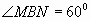 Решение:1. Переведем условие задачу на векторный язык.2. Выбираем базис. В качестве базиса возьмем векторы 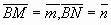 Разложим векторы  по векторам 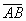 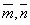 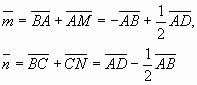 3. Решая относительно  и  систему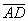 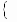 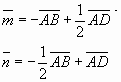 Находим 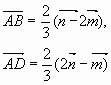 4. Составляем таблицу умножения для этого базиса.Пользуясь таблицей, находим: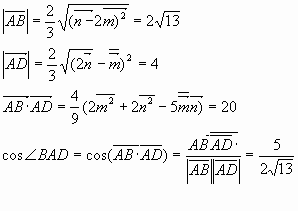 5. Ответ: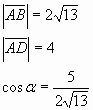 Предлагаем учащимся составить алгоритм решения задач на вычисления расстояний и углов.Алгоритм решения задач:Перевод условия задачи на язык векторов;Выбирается подходящий базис; разложение всех введенных векторов по базису;Составление векторного равенства или системы равенств; упрощение векторных равенств и их решение;Составляется таблица скалярных произведений векторов этого базиса;Имея таблицу и зная разложения векторов в этом базисе, вычисляются длины этих векторов и углы между ними.Объяснение смысла полученного результата.Задача №2В правильном тетраэдре ABCD точки K, M, N - середины ребер CD, AD, AB соответственно, точка О - центр треугольника АВС. Найдите угол между прямыми МО и KN?Составляем план решения задачи:1. Делаем рисунок и обозначаем векторы: 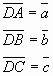 Принимаем длину ребра пирамиды за единицу.2, 3. Перечисленные векторы образуют базис пространства.Разложим векторы по базису.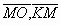 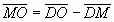 Точка О - центр треугольника АВС, тогда 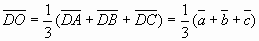 Точка М - середина AD, ; )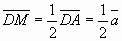 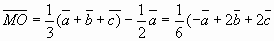 Аналогично 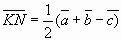 Скалярное произведение 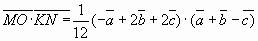 4. Составляем таблицу скалярного умножения:5. Раскрывая скобки и пользуясь таблицей, находим что 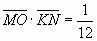 Аналогично находим 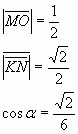 6. Записываем ответ задачи.Домашнее задание. Глава 4,5 п.46-48.№ 466;Итоги урока.Литература.Геометрия 10-11кл. автор Атанасян В.Ф. Просвещение. 2000."Применение векторов для решения задач" авторы В.Б.Некрасов и Б.М. Беккер. "Магистр". 1997."Школьная математика" автор В.Б.Некрасов. "Авалон". 2006."Геометрия в таблицах и схемах" Н.Н Евдокимова. "Лира". 2004.Карточка №1; В-1В-2В-3Вместо точек дописать необходимые выражения, чтобы получились верные высказывания:Вместо точек дописать необходимые выражения, чтобы получились верные высказывания:Вместо точек дописать необходимые выражения, чтобы получились верные высказывания: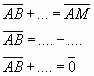 Упростить выражение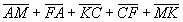 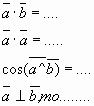 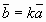 Если, К > 0, тогда 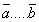 К <0, тогда 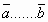 Если , то 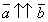 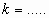 Если , то 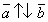 Найдите вектор из условия: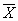 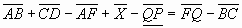 Перевести на векторный язык ряд геометрических утверждений, связанных с параллельностью и отношением отрезков:Перевести на векторный язык ряд геометрических утверждений, связанных с параллельностью и отношением отрезков:Перевести на векторный язык ряд геометрических утверждений, связанных с параллельностью и отношением отрезков:Задания для учащихся: Предполагаемые ответы учащихся:Задания для учащихся: Предполагаемые ответы учащихся:Задания для учащихся: Предполагаемые ответы учащихся:1Точка С лежит на прямой А В
(три точки лежат на одной прямой и не совпадают.) при некотором к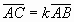 2Точка С делит отрезок АВ в отношении АС:СВ=m : k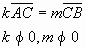 3A B C D - параллелограмм. 
(Точки A,B,C,D не лежат на одной прямой.)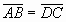 4Точка К середина отрезка А В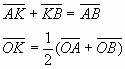 5Точка М - точка пересечения медиан треугольника АВС для любой точки О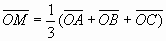 Задания для учащихсяПредполагаемые ответы учащихсяЗадание №11. Построить параллелограмм АВСD.Точка М АD ; N  DC - середины сторон параллелограмма.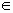 Найти сумму векторов: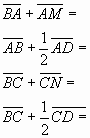 2. Найти разность векторов: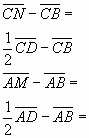 3. Могут ли векторы образовать базис?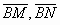 4. Разложите векторы  по базису, т.е. выразить через векторы: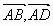 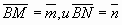 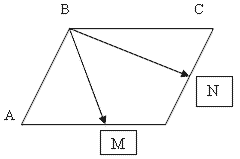 3.Векторы  неколлинеарные, образуют базис.4.Векторы  можно разложить по этому базису, выразить через вектора .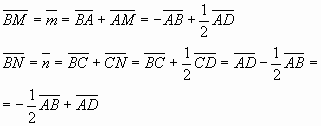 Решаем систему уравнений: 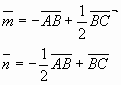 Получаем: 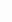 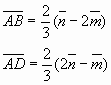 Задание №2Дано 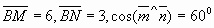 Найти скалярное произведение: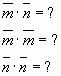 Вычисления можно оформить таблицей: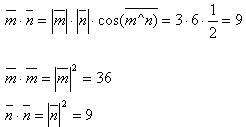 Задание 3Известно, что . Найти соs угла между данными векторами.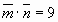 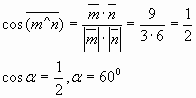 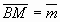 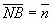 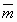 369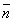 99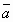 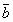 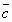 1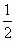 11